Конспект мастер-класса «Сюрприз для мамы»Цель: Создание подарка для мамы своими руками. Вовлечение родителей в совместную деятельность с детьми.Задачи:• Воспитание коммуникативных, социально-нравственных качеств у детей.• Установление дружеских отношений между родителями и детьми группы, развитие творческого сотрудничества.• Создание доброжелательной атмосферы эмоционального общения посредством включения детей и родителей в совместную деятельность.• Знакомство с техникой оригами.• Создать праздничное настроение у детей и мам.Оборудование:            - Готовая открытка, изготовленная педагогом для образца;  - Листы картона формат А5;  - офисная бумага фиолетового и голубого цвета;  - ножницы, клей;  - заготовки для оригами;  - надпись «С Днём Матери»,  - запись спокойной музыки для фона.Ход мероприятия:I часть – вступительное слово воспитателя.II часть – практическая.Предварительная работа: В течение дня с детьми проговаривали о празднике День Матери.Ход мероприятия:Восп 1: Слово «мама» - одно из самых древних на Земле. Все люди уважают и любят матерей. С Днём Матери, Вас, дорогие наши мамы. Этот день посвящается вам! Пусть этот праздник будет светлым! Пусть уходят печали и сбываются мечты! Пусть люди всего мира дарят вам добро и улыбки!Восп2. Ход занятия.А сейчас послушайте и отгадайте загадку!Кто вас, больше любит,Кто вас нежно так голубитИ заботится о вас,Не смыкая ночью глаз? (Мама)- Дети , кто помнит какой приближается праздник? (День матери)- Отмечается этот праздник 27 ноября. И в этот день принято дарить подарки своим мамочкам!- Сегодня мы будем делать открытку вместе с мамочками, ведь для малыша раннего возраста очень важно, чтобы мама была помощником во всех его начинаниях творческой деятельности. Именно при совместной деятельности можно привить ребёнку уважение к взрослым, приучить к труду.А как вы думаете, какая открытка дороже для ваших мам, бабушек, сделанная своими руками или купленная в магазине? (Открытка, сделанная своими руками).- Правильно, ведь такой подарок самый дорогой, потому что сделан своими руками.Но прежде, чем приступить к работе, необходимо повторить правила обращения с ножницами и технике безопасности при работе с клеем:- Не носите ножницы в кармане и не держать их концами вверх.- Нельзя резать ножницами на ходу, нельзя подходить к товарищам во время работы и оставлять ножницы с раскрытым лезвием.-Следите во время работы за движением и положением лезвия.- Не играйте с ножницами, не подносите ножницы к лицу и использовать их только по назначению.- Передавать ножницы нужно за закрытые лезвия, кольцами вперёд.- При работе с карандашом не махать, чтобы не попасть в соседа.-При работе с клеем не допускать попадания на одежду, лицо, в глаза, в случае попадания тщательно промыть водой, и не в коем случае не облизывать клей и пальцы рук, лучше сходить и помыть.И так приступаем к работе. Практическая работаИдет практическая работа родителей и детей с помощью педагога.Когда работа закончена, проводится мини-выставка, где участники мастер-класса могут увидеть различные варианты решения открытки, полюбоваться открытками товарищей, поделиться впечатлениями от проделанной работы и полученного результата.Подведение итоговМы старались, чтобы открытка стала для вас настоящим открытием мира «волшебных» кусочков картона и бумаги, способных рассказать о самых светлых чувствах – о любви, нежности, уважении и признательности. Дарите хорошее настроение своим любимым мамам, бабушкам – дарите им открытки. Творческих успехов и с наступающим Днем матери!Приложение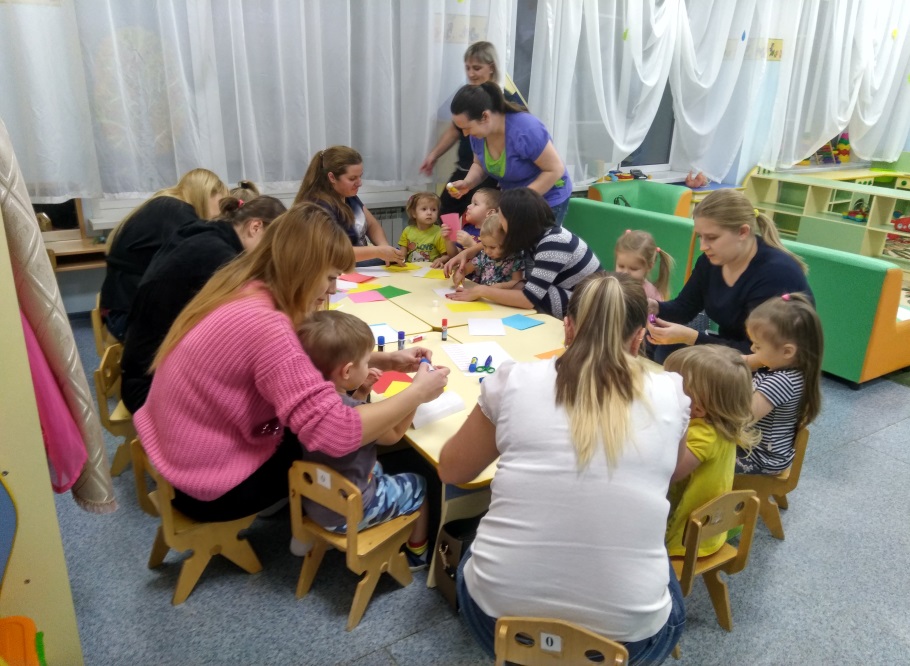 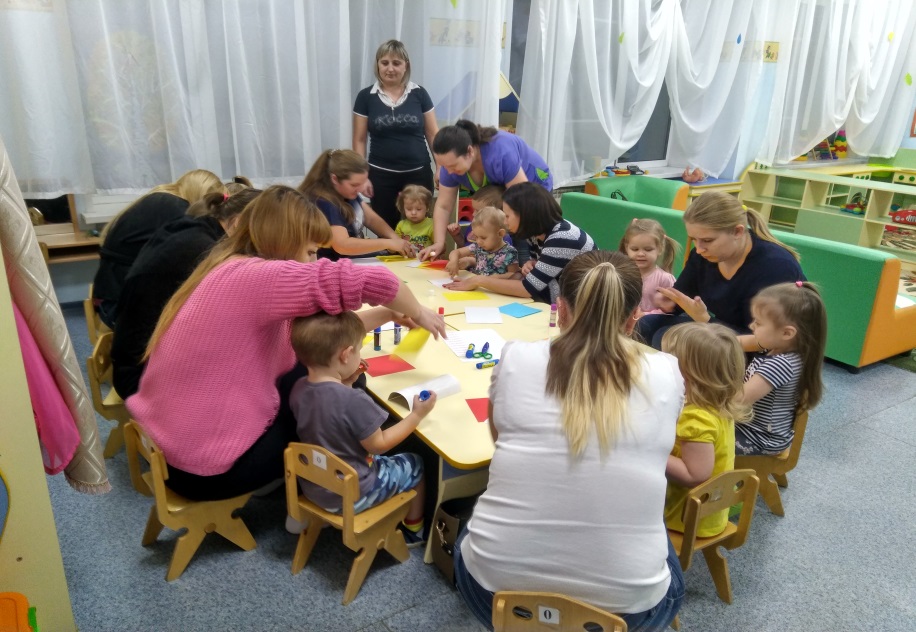 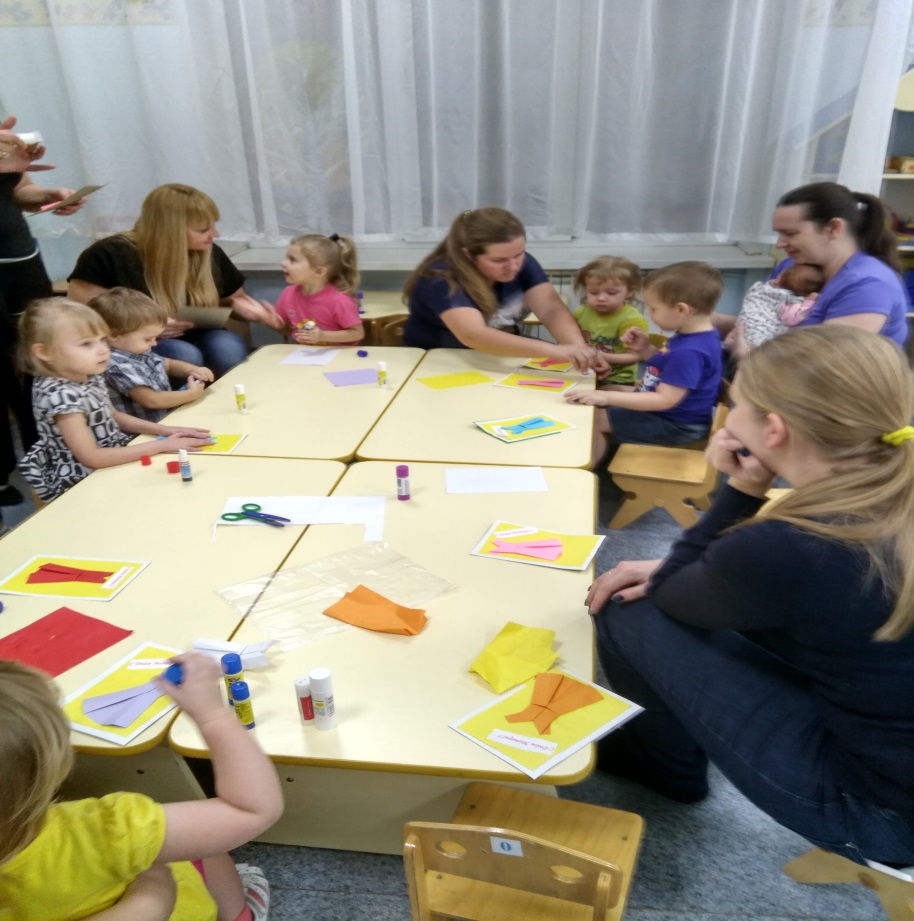 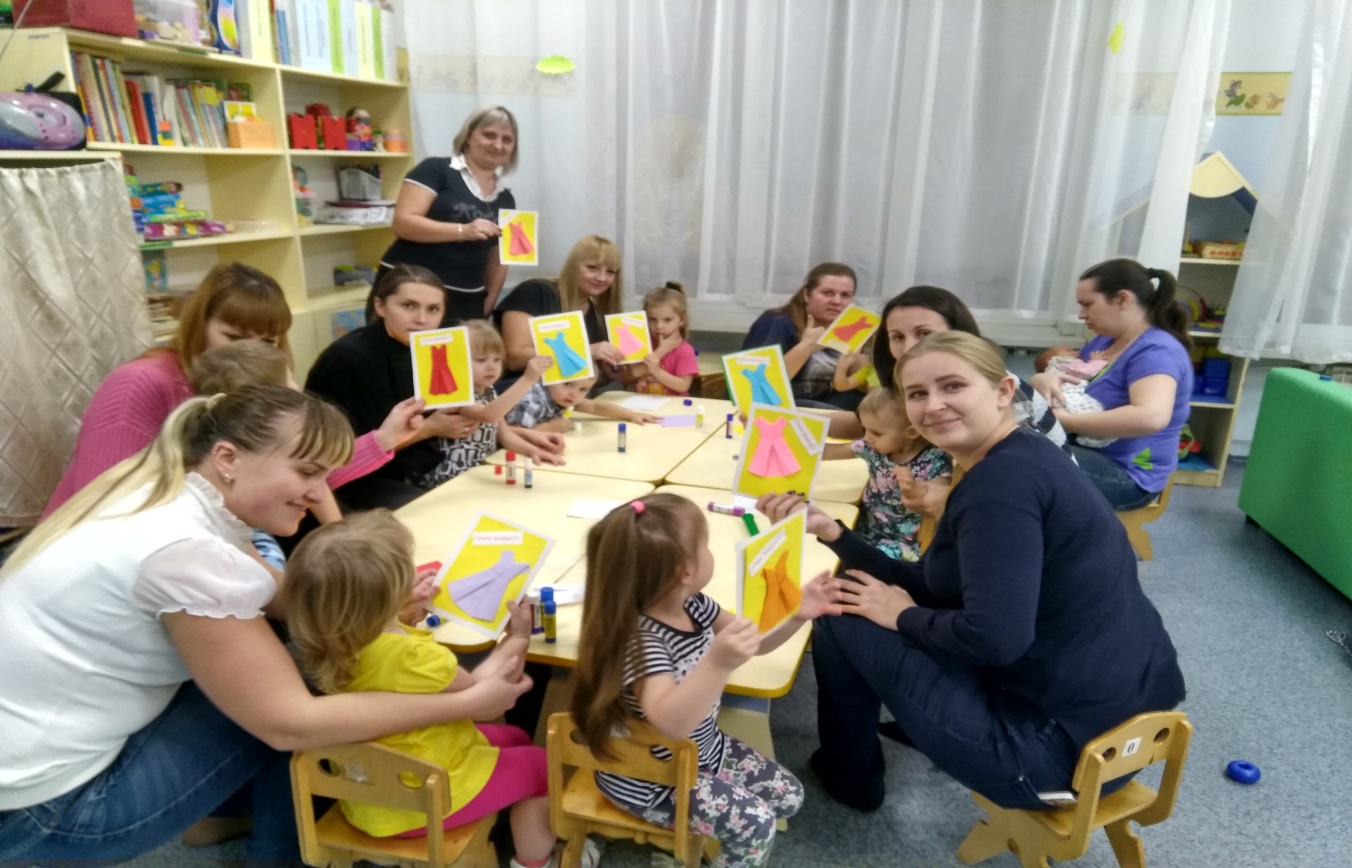 